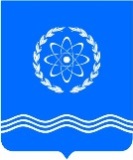 				ОБНИНСКОЕ  ГОРОДСКОЕ  СОБРАНИЕГОРОДСКОГО ОКРУГА «ГОРОД ОБНИНСК»П Р О Т О К О Л  № 17г. Обнинск 									от 26 октября 2021 годаПредседательствующий: Артемьев Г.Ю. –   Глава городского самоуправления,							Председатель городского Собрания.Присутствовали депутаты городского Собрания:Светлаков В.Б. – заместитель Председателя городского Собрания; Отсутствовали депутаты городского Собрания:Галкин И.А.; Заеленков Д.Н.; Наруков В.В.; Фрай Ю.В.Приглашены:Ананьев Г.Е. – заместитель главы Администрации города по вопросам управления делами;Капинус К.В. – председатель Контрольно-счетной палаты;Козлов А.П. – заместить главы Администрации города по архитектуре и градостроительству;  Коновалова Л.И. – начальник управления финансов Администрации города;Лазаренко А.М. – заместитель начальника правового управления;Помещикова С.А. – начальник правового управления Администрации города;Попова Т.С. – заместитель главы Администрации города по социальным вопросам;Разуваева И.А. – старший помощник прокурора, младший советник юстиции;Раудуве И.В. – заместитель главы Администрации города по вопросам городского хозяйства;Степанов С.А. – начальник управления делами Администрации города;Шатый Ю.А. – и.о. директора МП «Теплоснабжение»;Шеберов Д.В. – начальник управления экономики и инновационного развития.Представители средств массовой информации.ПроектПОВЕСТКА ДНЯ:О внесении изменений в Прогнозный план (программу) приватизации муниципального имущества города Обнинска на 2019 - 2021 годы, утвержденный решением Обнинского городского Собрания от 25.09.2018 № 04-45Березнер Л.А. – председатель комитета по экономической политикеЛатыпова Л.В. – начальник управления имущественных и земельных отношенийОб утверждении прогнозного плана (программы) приватизации муниципального имущества города Обнинска на 2022-2024 годы           Березнер Л.А. – председатель комитета по экономической политикеЛатыпова Л.В. – начальник управления имущественных и земельных отношенийОб утверждении Положения о муниципальном земельном контролеБерезнер Л.А. – председатель комитета по экономической политикеЛатыпова Л.В. – начальник управления имущественных и земельных отношенийОб установлении границ ТОС «Новый город»    Гуров З.Р. – заместитель председателя комитета по законодательству и местному самоуправлениюО согласовании проекта постановления Губернатора Калужской области «Об установлении предельных (максимальных) индексов изменения размера вносимой гражданами платы за коммунальные услуги в муниципальных образованиях Калужской области на период с 1 января 2022 года по 2023 год»Анциферов Р.Г. – председатель комитета по жилищно-коммунальным услугамПредставитель  Министерства 	конкурентной политики Калужской областиРазное.АРТЕМЬЕВ Г.Ю. открыл заседание городского Собрания и поприветствовал всех присутствующих. Сообщил, что в зале присутствует 25 депутатов. Предложил принять повестку дня за основу. Поставил это предложение на голосование.ГОЛОСОВАЛИ: «за» - 25 «против» - 0, «воздержались» - 0.АРТЕМЬЕВ Г.Ю. предложил в раздел повестки «Разное» включить два вопроса: - О ходе проведения Всероссийской переписи населения на территории города Обнинска;- О ходе проведения вакцинации от коронавирусной инфекции COVID-19 взрослого населения города Обнинска.АРТЕМЬЕВ Г.Ю. предложил проголосовать за повестку дня в целом.ГОЛОСОВАЛИ: «за» - 25, «против» - 0, «воздержались» - 0.СЛУШАЛИ: БЕРЕЗНЕРА Л.А. по первому вопросу повестки заседания городского Собрания «О внесении изменений в Прогнозный план (программу) приватизации муниципального имущества города Обнинска на 2019 - 2021 годы, утвержденный решением Обнинского городского Собрания от 25.09.2018 № 04-45». БЕРЕЗНЕР Л.А. доложил, что в Прогнозный план (программу) приватизации муниципального имущества города Обнинска на 2019-2021 годы были включены два объекта недвижимого имущества: нежилое помещение, расположенное в здании по ул. Курчатова, 19а и нежилое помещение, расположенное в здании по ул. Красных Зорь, 17. В связи с тем, что аукционы, объявленные Управлением имущественных и земельных отношений Администрации города Обнинска признаны несостоявшимися, Администрация города предлагает исключить данные объекты из Прогнозного плана (программы) приватизации  муниципального имущества города Обнинска на 2019-2021 годы.Вопрос рассмотрен на заседании комитета по экономической политике и рекомендован к принятию городским Собранием.АРТЕМЬЕВ Г.Ю. предложил задать вопросы.Вопросы не поступили. Поставил проект решения на голосование.ГОЛОСОВАЛИ: «за» - 25, «против» - 0, «воздержались» - 0.Решение № 01-17 принято и прилагается.СЛУШАЛИ: БЕРЕЗНЕРА Л.А. по второму вопросу повестки заседания городского Собрания «Об утверждении прогнозного плана (программы) приватизации муниципального имущества города Обнинска на 2022-2024 годы».БЕРЕЗНЕР Л.А. доложил, что предлагается включить в Прогнозный план (программу) приватизации на 2022-2024 годы два нежилых помещения: нежилое помещение, расположенное в здании по ул. Курчатова, 19а и нежилое помещение, расположенное в здании по ул. Красных Зорь, 17. Отметил, что спрос на аренду указанных объектов относительно невысокий, некоторые арендаторы самостоятельно отказываются от аренды. Экономически невыгодно для бюджета города содержать и сдавать в аренду такие помещения. Уточнил, что от приватизации данных нежилых помещений ожидается доход в бюджет города Обнинска в размере не менее 11 млн. рублей.Также, в случае приватизации, денежные средства поступят в бюджет сразу и в полном объеме.Данный вопрос рассмотрен на заседании комитета по экономической политике и рекомендован к принятию городским Собранием.АРТЕМЬЕВ Г.Ю. предложил задать вопросы.Вопросы не поступили. Поставил проект решения на голосование.ГОЛОСОВАЛИ: «за» - 25, «против» - 0, «воздержались» - 0.Решение № 02-17 принято и прилагается.СЛУШАЛИ: БЕРЕЗНЕРА Л.А. по третьему вопросу повестки заседания городского Собрания «Об утверждении Положения о муниципальном земельном контроле».БЕРЕЗНЕР Л.А. доложил, что Положение разработано на основании Федерального закона № 248-ФЗ с учетом статьи 72 Земельного кодекса Российской Федерации, а также с учетом Положения о федеральном государственном земельном контроле (надзоре) и с учетом модельного Положения о муниципальном земельном контроле, размещенного на сайте  Всемирной ассоциации развития местного самоуправления.Положение о муниципальном земельном контроле регулирует отношения, связанные с организацией и осуществлением муниципального земельного контроля в пределах муниципального образования.Добавил, что в Положении определен уполномоченныйорган, по осуществлению муниципального контроля, установлены его полномочия, полномочия, функции, порядок деятельности и определен перечень должностных лиц контрольного органа. Данное Положение вступит в силу с 1 января 2022 года.Проект решения рассмотрен на заседании комитета по экономической политике и рекомендован к принятию городским Собранием.АРТЕМЬЕВ Г.Ю. предложил задать вопросы.Вопросы не поступили. ГОЛОСОВАЛИ: «за» - 25, «против» - 0, «воздержались» - 0.Решение № 03-17 принято и прилагается.СЛУШАЛИ: ГУРОВА З.Р. по четвертому вопросу повестки заседания городского Собрания «Об установлении границ ТОС «Новый город».ГУРОВ З.Р. сообщил, что в городское Собрание поступило обращение от председателя территориального общественного самоуправления «Новый город» Мирончука Василия Николаевича об установлении границ ТОС «Новый город». Границы ТОС «Новый город» включают в себя дома  по улицам: Осенняя, Академика Александрова, Поленова и Левитана в соответствии с существующими границами Генерального плана муниципального образования «Город Обнинск».Границы нового ТОСа не пересекаются с границами существующих ТОСов.Проект решения был рассмотрен на заседании комитета по законодательству и местному самоуправлению и рекомендован к принятию.АРТЕМЬЕВ Г.Ю. предложил задать вопросы.Вопросы не поступили. Поставил проект решения на голосование.ГОЛОСОВАЛИ: «за» - 25, «против» - 0, «воздержались» - 0.Решение № 04-17 принято и прилагается.СЛУШАЛИ: АНЦИФЕРОВА Р.Г. по пятому вопросу повестки заседания городского Собрания «О согласовании проекта постановления Губернатора Калужской области «Об установлении предельных (максимальных) индексов изменения размера вносимой гражданами платы за коммунальные услуги в муниципальных образованиях Калужской области на период с 1 января 2022 года по 2023 год».АНЦИФЕРОВ Р.Г. доложил, что ежегодно с 1 января происходит изменение тарифов на коммунальные услуги. Проектом распоряжения Правительства Российской Федерации на 2022 год для Калужской области планируется установить индекс изменения размера вносимой гражданами платы за коммунальные услуги в размере 3,4%. Предельно допустимое отклонение по отдельным муниципальным образованиям Калужской области на 2020-2023 годы составляет 2%. Таким образом, предельный (максимальный) рост совокупной платы граждан за коммунальные услуги в среднем по Калужской области с 1 января 2022 года может составить 5,4%.На региональном уровне предельные (максимальные) индексы по каждому муниципальному образованию устанавливаются Губернатором Калужской области. Министерство конкурентной политики Калужской области направило в городское Собрание проект постановления Губернатора Калужской области о согласовании предельного (максимального) индекса для города Обнинска в размере 8%.Уточнил, что такой индекс связан с реализацией инвестиционной программы муниципального предприятия «Теплоснабжение». В рамках инвестиционной программы запланировано строительство понизительной насосной станции в старом городе. Затраты оцениваются в 65 млн. рублей, из которых 35 млн. рублей готов выделить город, а 30 млн. рублей планируется получить за счет надбавки.Проект решения рассмотрен на заседании комитета по жилищно-коммунальным услугам и рекомендован к рассмотрению на заседании городского Собрания.АРТЕМЬЕВ Г.Ю. предложил задать вопросы.Вопросы не поступили. Поставил проект решения на голосование.ГОЛОСОВАЛИ: «за» - 25, «против» - 0, «воздержались» - 0.Решение № 05-17 принято и прилагается.АРТЕМЬЕВ Г.Ю. сообщил, что все решения приняты, предложил рассмотреть вопросы в разделе «Разное».Разное: По вопросу: «О ходе проведения Всероссийской переписи населения на территории города Обнинска».СТЕПАНОВ С.А. доложил, что с 15 октября 2021 года началась Всероссийская перепись населения, которая продлится до 14 ноября 2021 года. Жители первого наукограда для участия в переписи могут выбрать один из трех способов:- дождаться переписчика дома. У каждого переписчика должен быть бейджик, подтверждающий его полномочия, шарф с логотипом Всероссийской переписи, планшет со специальной программой;- прийти на один из 35 переписных участков, организованных на базе образовательных, спортивных и культурных учреждений города, а также в МФЦ на пр. Маркса, д.130 (ТЦ «Эко-Базар»). Список переписных участков города Обнинска размещён на портале Администрации города;- воспользоваться функционалом портала Госуслуг. После прохождения переписи таким способом необходимо распечатать или сфотографировать QR-код, который будет выведен на экран после прохождения опроса, чтобы показать пришедшему на дом переписчику.Добавил, что переписные участки укомплектованы сотрудниками, но имеются вакансии среди переписчиков. За более подробной информацией можно обратиться в Администрацию города или в отдел Росстата, который расположен по адресу: город Обнинск, ул. Курчатова, д. 5.Сергей Александрович призвал всех присутствующих принять активное участие в переписи.АРТЕМЬЕВ Г.Ю. предложил задать вопросы.ХОМЕНКО М.А. поинтересовалась, гражданин, желающий переписаться, может прийти на любой переписной пункт или он закреплен за конкретным переписным пунктом?СТЕПАНОВ С.А. ответил, что гражданин может прийти на любой переписной пункт.АРТЕМЬЕВ Г.Ю. поинтересовался, до какого числа можно воспользоваться порталом Госуслуг?СТЕПАНОВ С.А. ответил, что на портале Госуслуг можно переписаться до 8 ноября.АРТЕМЬЕВ Г.Ю. поблагодарил за информацию С.А. Степанова.По вопросу: «О ходе проведения вакцинации от коронавирусной инфекции COVID-19  взрослого населения города Обнинска».ПОПОВА Т.С. доложила, что на сегодняшний день, кроме пунктов вакцинации, которые работают на базе клинической больницы, а это: поликлиника № 1, поликлиника № 2, медицинские кабинеты на городских предприятиях (АО «ГНЦ РФ-ФЭИ», ФГУП «НИФХИ им. Л. Я. Карпова»,  АО «ОНПП «Технология» им. А. Г. Ромашина» и «ФГБНУ ВНИИРАЭ»), КБ № 8 открывает еще один пункт вакцинации на базе ТЦ «Обними», который будет работать с 29 октября по 7 ноября с 10:00 до 19:00.Отметила, что при поддержке Министерства здравоохранения Калужской области также работают пункты вакцинации в ТЦ «Атлас», ТЦ «ЭкоБазар», ТРК «Триумф Плаза» и в «Центре реабилитации».Добавила, что в городе работает мобильная бригада для проведения вакцинации по предварительной записи от 30 человек, уточнила, что нет смысла посылать мобильную бригаду на предприятие, на котором заявлено меньше 30 человек, желающих вакцинироваться.Татьяна Сергеевна сообщила, что к вакцинации подключаются частные клиники города («Клиника  № 1»,  «Здоровье семьи», «Центр реабилитации» и «Доктор плюс»). Министерство здравоохранения разрабатывает алгоритм действий в данной ситуации.  АРТЕМЬЕВ Г.Ю. предложил задать вопросы.СЕРГЕЕВА Л.А. поинтересовалась, сколько горожан вакцинировалось  на сегодняшний день?ПОПОВА Т.С. ответила, что в городе должно быть вакцинированных 79000  жителей, на сегодняшний день вакцинировано 52%. Добавила, что в городе Обнинске на пунктах вакцинации задействованы медицинские бригады из Жуковского и других районов. Министерство Калужской области отслеживает ситуацию с нехваткой специалистов на пунктах вакцинации и оперативно присылает мобильные бригады в город.ЖУРАВЛЕВ М.В. предложил пригласить в городское Собрание руководителей КБ № 8 для предоставления развёрнутой информации по ситуации с COVID-19 в городе.АРТЕМЬЕВ Г.Ю. сказал, что на ближайшем заседании временной комиссии по здравоохранению будет озвучена данная информация.ПОПОВА Т.С. проинформировала, что, по имеющейся у нее информации, в городе болеет COVID-19 1600  человек. Основная часть заболевших проходит лечение на дому, 62 человека проходят лечение в различных госпиталях.  АРТЕМЬЕВ Г.Ю. поблагодарил за информацию Т.С. Попову.АРТЕМЬЕВ Г.Ю. объявил о закрытии заседания.Глава городского самоуправления,Председатель городского Собрания 						          Г.Ю. Артемьев2 – в дело1 – прокуратура1 – Администрация городаАнциферов Р.Г.;Березнер Л.А.;Бородин А.В.;Гришин Н.А.;Гуров З.Р.;Давыдова Ж..В.;Журавлев М.В.;Зыков А.А.;Корнилова Е.И.;Косинская А.Б.;Краско С.П.;Макаров В.О.;Нечитайло А.Ю.;Постникова Л.М.;Самбуров Д.А.;Сергеева Л.А.;Силуянов А.Ю.;Урожаев П.В.;Халецкий Е.В.;Хоменко М.А.Цивцивадзе Е.Н.;Черкесов В.Н.;Шатухин А.Е.